                                         Μητροπόλεως 26-28, (8οςόρ. )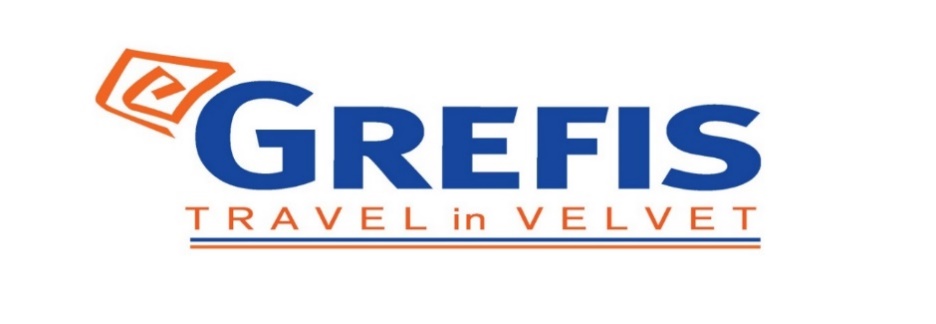                                       Αθήνα 105 63                                    Τηλέφωνο: 210 3315621                                Φαξ: 210 3315623 – 4                    Email: info@grefis.grΔΙΑΚΟΠΕΣ ΣΤΗ ΛΗΜΝΟ – 7ημ.Αναχωρήσεις:26,27 Ιουνίου3,4,10,11,17,18,24,25,31 Ιουλίου &1,7,8,14,15,21,22,28,29 Αυγούστου & 4,5 Σεπτεμβρίου ’21ΠΡΟΤΑΣΕΙΣ ΓΙΑ ΝΑ ΑΠΟΛΑΥΣΕΤΕ ΤΗΝ ΟΜΗΡΙΚΗ ΑΝΕΜΟΕΣΣΑ:#Tip1 Απογευματινές βόλτες στο κάστρο της Μύρινας και στα γραφικά στενά της.#Tip2 Επισκεφτείτε τις Αμμοθίνες, την "Σαχάρα" της Ελλάδας.#Tip3 Βουτιές στην "κρυφή" σπηλιά του Φιλοκτήτη.#Tip4 Επισκεφτείτε την Αρχαία Ηφαιστία.#Tip5 Γευσιγνωσία ντόπιων κρασιών, το γλυκό Μοσχάτο Λήμνου και το ξηρό Λημνιό.#Tip6 Επισκεφτείτε την μεγαλύτερη λιμνοθάλασσα του βορείου Αιγαίου, την Αλυκή.#Tip7 Κολυμπήστε στα κρυστάλλινα νερά του Εβγάτη.#Tip8 Επισκεφτείτε το μυστηριακό Καβείριο.(26,27 Ιουνίου & 3,4 Ιουλίου & 4,5 Σεπτεμβρίου) Hotel Diamantidis 3*Τιμή κατ’ άτομο σε δίκλινο : 395€                      Τιμή σε μονόκλινο : 545€               Παιδική τιμή σε τρίκλινο (Μέχρι 12 ετών):335€        (10,11,17,18 Ιουλίου) Hotel Diamantidis 3*Τιμή κατ’ άτομο σε δίκλινο :      425€                      Τιμή σε μονόκλινο :       575€               Παιδική τιμή σε τρίκλινο (Μέχρι 12 ετών):       355€        (24,25,31 Ιουλίου & 1,7,8,14,15,21,22,28,29 Αυγούστου) Hotel Diamantidis 3*Τιμή κατ’ άτομο σε δίκλινο :  465€                      Τιμή σε μονόκλινο : 715€               Παιδική τιμή σε τρίκλινο (Μέχρι 12 ετών):  425€        (26,27 Ιουνίου & 3,4 Ιουλίου & 4,5 Σεπτεμβρίου) LemnosVillage Resort Hotel 5*Τιμή κατ’ άτομο σε δίκλινο :525€                      Τιμή σε μονόκλινο :770€Συνολ. τιμή τρίκλινο:                                              1290€Συνολ. τιμή τετράκλινο:                                         1700€(10,11,17,18 Ιουλίου) LemnosVillage Resort Hotel 5*Τιμή κατ’ άτομο σε δίκλινο :595€                      Τιμή σε μονόκλινο : 840€Συνολ. τιμή τρίκλινο:                                              1400€Συνολ. τιμή τετράκλινο:                                         1800€(24,25,31 Ιουλίου & 1,7,8,14,15,21,22,28,29 Αυγούστου) LemnosVillage Resort Hotel 5*Τιμή κατ’ άτομο σε δίκλινο :700€                      Τιμή σε μονόκλινο : 945€Συνολ. τιμή τρίκλινο:                                              1590€Συνολ. τιμή τετράκλινο:                                         1980€Περιλαμβάνονται:Διαμονή 6 διανυκτερεύσεων στο Hotel Diamantides 3*sup. ή στο LemnosVillage Resort Hotel 5*, ανάλογα με την επιλογή σας.Πρωινό καθημερινά στο Hotel Diamantidis 3*, ημιδιατροφή καθημερινά στο LemnosVillage Resort Hotel 5*.Αεροπορικά εισιτήρια Αθήνα - Λήμνος - Αθήνα με τη Sky Express κάθε Σάββατο και Κυριακή. Και με την Aegean Airlines κάθε Σάββατο.   Μία βαλίτσα έως 20 κιλά με τη Sky Express, έως 23 κιλά με την Aegean Airlines.  Μία χειραποσκευή έως 8 κιλά.Φόροι αεροδρομίων & δημοτικοί φόροι ξενοδοχείου.Ασφάλεια αστικής/επαγγελματικής ευθύνης. Φ.Π.Α.      Σημείωση:Οι πτήσεις με την Aegean Airlines έχουν 25€ επιβάρυνση.ΜΕΤΑΚΙΝΗΣΕΙΣ ΣΤΗΝ ΕΛΛΑΔΑΟΔΗΓΙΕΣ ΠΡΟΣ ΕΠΙΒΑΤΕΣ ΠΤΗΣΕΩΝ ΚΑΙ ΑΚΤΟΠΛΟΙΚΩΝ ΜΕΤΑΚΙΝΗΣΕΩΝ
ΣΕ ΝΗΣΙΩΤΙΚΟΥΣ ΠΡΟΟΡΙΣΜΟΥΣΑπό τις 14/05/2021 επιτρέπονται οι διαπεριφερειακές μετακινήσεις και έχει ανοίξει επίσημα ο τουρισμός.
Όποιος επιθυμεί να ταξιδέψει προς και από τα νησιά (με εξαίρεση τη Λευκάδα και την Εύβοια), θα πρέπει να διαθέτει ένα από τα κάτωθι:
Πιστοποιητικό εμβολιασμού (14 ημερών μετά την ολοκλήρωση του εμβολιασμού)
• ή ΑρνητικόPCRtest 72 ωρών
• ή Τεστ ταχείας ανίχνευσης αντιγόνου COVID-19 (rapid test) 24 ωρών
• ή Self test 24 ωρών
•ή Απόδειξη ανάρρωσης από τον COVID-19, που ισχύει δύο μήνες μετά το θετικό τεστ PCR ή Antigen έως 9 μήνες.
Ο έλεγχος των παραπάνω θα πραγματοποιείται υποχρεωτικά από τις ακτοπλοϊκές/αεροπορικές εταιρίες επί τόπου, και υπόχρεοι είναι όλοι οι ημεδαποί και αλλοδαποί ταξιδιώτες ηλικίας άνω των 5 ετών.SKY EXPRESS: Σάββατο     Κυριακή                                   Αθήνα-Λήμνος  15.00-16.00   20.40-21.35   Λήμνος-Αθήνα  19.05-20.00   16.45-17.45AEGEAN : Κάθε Σάββατο     Aθήνα-Λήμνος        18.50-19.40Λήμνος-Αθήνα        20.05-21.00         